Règlement de fonctionnementDe l’accueil occasionnel1-PRESENTATION DE LA STRUCTURELes structures d’accueil « La Boîte à Malice » et « les Lutins » sont gérées par la Municipalité de BEAUPREAU EN MAUGES, Monsieur AUBIN en est le Maire, la responsabilité juridique lui est confiée.La responsabilité administrative, le fonctionnement des Multi-Accueil et leur suivi sont assurés par les membres du conseil municipal. L’avis d’ouverture est soumis par la Protection Maternelle et Infantile.FINANCEMENTLe financement est assuré par la Caisse d’Allocations Familiales, la Mutualité Sociale Agricole, la commune de Beaupréau-en-Mauges, les communes partenaires et par les usagers.Qu’est ce qu’un MULTI-ACCUEIL ?Un Multi-Accueil est un service qui propose à la fois des places d’accueil occasionnel (halte-garderie) et des places d’accueil régulier (crèche).LE PUBLIC ACCUEILLI Ce service accueille des enfants de 2 mois à 4 ans en accueil occasionnel. La prise en charge d’un enfant présentant un handicap pourra être accepté après avis médical du médecin référent de la structure pour le bien-être de l’enfant et en fonction des moyens matériels et humains disponibles.CAPACITE D’ACCUEILLe Multi-Accueil dispose d’un agrément total de 12 à 18 places selon les jours.FERMETURE DE LA STRUCTUREL’accueil occasionnel sera fermé pendant 3 semaines l’été et pendant les vacances de Noël ainsi que le vendredi de l’ascension. (Les dates seront précisées sous forme d’affichage dans le hall d’accueil en début d’année civile).!!! Pour le bon fonctionnement du Multi-Accueil et le confort de l’enfant, nous n’accepterons pas d’accueil et de départ entre 12H00 et 13H15ASSURANCE La commune est assurée pour les activités pratiquées pendant les accueils afin de couvrir les dommages pour lesquels sa responsabilité pourrait être engagée. Par ailleurs, il est conseillé aux parents de vérifier que leur enfant soit assuré pour les activités pendant un mode de garde.LA FONCTION DE DIRECTION de la responsable du Multi-AccueilUne éducatrice de jeunes enfants assure la direction de la structure et a pour missions :l’inscription des enfants et l’accueil des parentsla coordination et gestion de l’équipe la rédaction, l’application et le suivi du projet pédagogique et du règlement intérieurle travail en collaboration avec le médecin de la structurele travail administratifassurer le lien avec la mairie et les autres acteurs de la petite enfance sur le même territoire, et avec les partenaires sociaux (CAF, MSA, DSS)En cas d’absence de la directrice du Multi Accueil, la continuité de la fonction de direction est assurée par une Educatrice de Jeunes Enfants adjointe à la directrice, ou à défaut par une auxiliaire de puériculture.LE MEDECIN DE LA STRUCTURE (DOCTEUR BUGA pour le Multi-Accueil de Jallais)« Art.R. 2324-39.-I. ― Les établissements et services d'une capacité supérieure à dix places s'assurent du concours régulier d'un médecin spécialiste ou qualifié en pédiatrie, ou, à défaut, de celui d'un médecin généraliste possédant une expérience particulière en pédiatrie, dénommé médecin de l'établissement ou du service. 
« II. ― Le médecin de l'établissement ou du service veille à l'application des mesures préventives d'hygiène générale et des mesures à prendre en cas de maladie contagieuse ou d'épidémie, ou d'autres situations dangereuses pour la santé. Il définit les protocoles d'actions dans les situations d'urgence, en concertation avec le directeur de l'établissement ou du service et, le cas échéant, le professionnel de santé mentionné aux articles R. 2324-34 et R. 2324-35, et organise les conditions du recours aux services d'aide médicale d'urgence. 
« III. ― Le médecin de l'établissement ou du service assure, en collaboration avec le professionnel de santé mentionné à l'article R. 2324-35 présent ou apportant son concours à l'établissement ou au service, les actions d'éducation et de promotion de la santé auprès du personnel et, le cas échéant, auprès des parents participant à l'accueil. 
« IV. ― En liaison avec la famille, le médecin de l'enfant et l'équipe de l'établissement ou du service, et en concertation avec son directeur ou le professionnel de santé mentionné à l'article R. 2324-35, le médecin de l'établissement ou du service s'assure que les conditions d'accueil permettent le bon développement et l'adaptation des enfants dans l'établissement ou le service. En particulier, il veille à l'intégration des enfants présentant un handicap, d'une affection chronique, ou de tout problème de santé nécessitant un traitement ou une attention particulière, et, le cas échéant, met en place un projet d'accueil individualisé ou y participe. 
« V. ― Le médecin de l'établissement ou du service établit le certificat médical autorisant l'admission de l'enfant. Toutefois, pour l'enfant de plus de quatre mois qui ne présente pas de handicap et qui n'est atteint ni d'une affection chronique ni d'un problème de santé nécessitant un traitement ou une attention particulière, ce certificat peut être établi par un autre médecin au choix de la famille. 
« VI. ― Pour l'exercice de ses missions et lorsqu'il l'estime nécessaire, le médecin de l'établissement ou du service, à son initiative ou à la demande du professionnel de santé présent ou apportant son concours à l'établissement ou au service et avec l'accord des parents, examine les enfants. »2-DISPOSITIONS MEDICALESVISITE D’ADMISSION Une visite médicale d’admission est obligatoire avant le placement d’un enfant au sein de la structure (décret n° 2007-230 du 20 février 2007 du code de la santé publique relatif aux établissements d’accueil des enfants de moins de 6 ans).La visite est effectuée par le médecin traitant, sauf pour les enfants de moins de 4 mois et les enfants porteurs de handicaps (médecin référent de la structure).	 La famille fournit un certificat de vie en collectivité. (Cf. : fiche de renseignements médicaux).VACCINATIONS Des vaccins sont obligatoires dans le code de santé publique ; il en est ainsi de la vaccination contre la diphtérie, poliomyélite et tétanos (DT POLIO) : 3 injections doivent avoir été réalisées avant l’âge de 11 mois. En cas de remise à jour du DT POLIO, votre enfant ne sera accepté que lorsque 2 injections auront été réalisées.  La vaccination antituberculeuse (BCG) n’est plus obligatoire depuis le décret du 17 juillet 2007 du code de la santé publique.Tout certificat médical de contre-indication temporaire ou définitive à ces vaccinations sera soumis au médecin de la structure qui prendra contact avec le médecin traitant.En dehors de situations particulières, votre enfant sera refusé si ces vaccinations ne sont pas à jour.VACCINER CORRECTEMENT NOS ENFANTS EST IMPORTANT POUR LA SANTE DE NOS ENFANTS MAIS AUSSI POUR LA COLLECTIVITE OU ILS SONT ACCUEILLIS.ETAT DE SANTE DE L’ENFANTL’enfant pourra être admis sous réserve que son état de santé soit compatible avec la vie en collectivité et si besoin qu’il soit soigné en conséquence.Certaines maladies entraînent obligatoirement une éviction ou un refus d’accueil de la structure dont la durée est fixée par des textes réglementaires en référence du document du Haut Conseil de la Santé Publique sur « survenue de maladies infectieuses dans une collectivité-conduites à tenir ». D’autre part, tout enfant avec une fièvre mal tolérée ne pourra rester sur la structure. Dans tous les autres cas, ce sont le confort de l’enfant et la sévérité des symptômes qui inciteront la directrice à ne pas accepter votre enfant à son arrivée ou à vous demander de venir le chercher. Vous devez donc être impérativement joignables.Afin d’assurer une bonne prise en charge de votre enfant, il est par ailleurs important de nous signaler tout événement médical survenu dans la nuit précédant l’arrivée de votre enfant.SUIVI DES ENFANTSTout enfant inscrit, pourra être examiné en cas de problème de prise en charge ou de difficultés soulevées par l’équipe, mais uniquement avec votre accord.MESURES D’URGENCESEn cas d’urgences vitales pour votre enfant, vous serez prévenus et les services médicaux seront alertés (SAMU, pompiers) tandis que les gestes de premiers secours seront effectués. En cas d’incidents moins graves, nous vous demanderons de venir chercher votre enfant pour l’amener à une consultation médicale.ADMINISTRATION DE MEDICAMENTSAucun médicament même homéopathique ne pourra être administré à votre enfant sans prescription médicale.Par ailleurs il est souhaitable que les traitements puissent être administrés en dehors de la structure (sauf prise en charge urgente telle que la fièvre).Un enfant ayant des problèmes de santé nécessitant une prise en charge particulière sera accueilli avec un protocole de prise en charge défini par le médecin de structure en concertation avec l’équipe du Multi-Accueil et le médecin traitant.En cas de fièvre supérieure ou égale à 38°5, et avec votre accord, un membre de l’équipe pourra administrer du Paracétamol pédiatrique (Efferalgan, doliprane) (si et seulement si le parent ne peut venir chercher son enfant). Pour cela nous conservons dans le dossier de votre enfant une ordonnance de moins d’un an portant la prescription de Paracétamol, si besoin l’enfant sera pesé pour adapter la dose.Différents autres protocoles ont été élaborés et validés par le médecin référent du Multi-Accueil (cf. fiche sanitaire)3-MODALITES D’INSCRIPTIONPour chaque enfant susceptible de fréquenter l’accueil occasionnel, deux fiches d’inscription (fiche enfant et fiche famille) le document d’acces au portail famille sera à compléter comprenant les différents renseignements nécessaires au personnel ainsi que les autorisations parentales.Ces inscriptions ont lieu à la maison de l’enfance pendant les heures d’ouverture de la structure sur rendez-vous.Dans le cas d’un enfant confié par une assistante maternelle, un rendez-vous entre la famille et la directrice est obligatoire.Dans le cadre d’un conventionnement avec la Caisse d’Allocations Familiales de Maine-et-Loire, le Multi-Accueil s’engage à consacrer un temps d’accompagnement spécifique aux familles fragilisées (temps de rencontre supplémentaire avec la famille, lien avec les services sociaux, etc.)Documents à fournir :Ordonnance de paracétamol (à renouveler tous les ans)Numéro de sécurité sociale de rattachement de l’enfant PORTAIL FAMILLENuméro d’allocataire CAFLe revenu d’imposition n-2 (si vous n’êtes pas allocataire CAF)Une fiche de renseignements médicaux. (Fournit par le Multi-Accueil)Photocopie des cartes d’identités des deux parentsPhotocopie de l’acte de naissance de l’enfantBADGE DE PRESENCEA l’inscription de l’enfant, un badge nominatif sera remis à la famille qui en est responsable.Pour information :En cas de perte ou de détérioration du badge, un nouveau badge sera fourni et pourra être facturé 5 euros.En cas de 3 oublis successifs de badgeage, une pénalité financière sera appliquée de 5 euros sur la facture mensuelle.Enfin, merci de bien vouloir rendre le badge à la fin de l’utilisation des services4-PERIODE D’ADAPTATION (payante)L’accueil d’un enfant de façon occasionnelle implique une séparation de l’enfant d’avec ses repères affectifs, matériels et humains. Pour qu’il puisse s’habituer au Multi-Accueil une période d’adaptation progressive est nécessaire. L’organisation sera arrêtée avec l’équipe éducative. 5-ARRIVEE ET DEPART DE L’ENFANTPour le confort de l’enfant, il est demandé qu’il arrive propre (couche de la nuit changée) et habillé à la structure et qu’il ait pris son petit déjeuner. Le sac de l’enfant doit être déposé dans un casier du vestiaire noté au nom de l’enfant.Enlevez les chaussures de votre enfant.Pour des mesures d’hygiène et de sécurité, seul mon papa ou ma maman sont autorisés à pénétrer dans la structure. (Surchaussures obligatoires). Les frères et sœurs sont invités à rester dans le « sas » d’accueil du Multi-Accueil.6-INFORMATION ET PARTICIPATION DES PARENTSLors de l’inscription, les parents certifient avoir pris connaissance du règlement de fonctionnement.Ils participent à la vie de la structure lors d’activités exceptionnelles ou de sorties, tout en respectant les modalités réglementaires. Ils sont informés de toutes activités ou changements dans la structure par voies d’affichages ou courrier. A l’arrivée et au départ de l’enfant, les parents sont sollicités pour des échanges verbaux indispensables au suivi de l’enfant par l’équipe éducative.Les départs et les arrivées des enfants sont notés par les professionnelles.L’enfant sera sous la responsabilité des professionnels seulement après les transmissions entre la famille et la structure faites, il sera de-même au départ, l’enfant sera sous la responsabilité de la famille une fois les transmissions terminées.L’enfant ne pourra repartir qu’avec l’un de ses parents. Toutefois si le personnel du Multi-Accueil en a été averti, l’enfant pourra être confié à une tierce personne majeure (sur présentation de la carte d’identité) et avec autorisation de la famille (fiche famille).7-L’ENFANT AU QUOTIDIENL’ALIMENTATIONLes repas et goûters sont fournis par la structure (en cas d’allergies alimentaires sévères, la famille fournira les repas). Il est important que les parents informent l’équipe du régime alimentaire de leur enfant et de toute modification pouvant survenir.Il y a la possibilité de fournir le lait maternel. (Conservation du lait maternel : dans une poche refermable, noter la date et l’heure du recueil de lait, ajoutez le nom et le prénom de l’enfant. La poche peut être stockée au réfrigérateur à une température de 0 à 4 degrés immédiatement après le recueil du lait jusqu’à 48h, au congélateur réglé sur -18 degrés pendant 4 mois. Merci de fournir le lait dans un(e) petit(e) sac/pochette isotherme avec pain de glace). Le lait maternisé peut-être fournit par le multi-accueil.LES SOINSDes produits de toilette, linge de toilette adapté, ainsi que les couches (PAMPERS) sont fournis par la structure. (en cas d’allergies, les familles devront fournir les couches). Pas de déduction de tarif. Pour le confort de l’enfant, il est demandé qu’il arrive propre et habillé à la structure (la couche de la nuit changée). LA SIESTEAfin d’éviter tout éventuel accident, les professionnels ne sont pas en mesure de coucher les enfants sur le ventre. Il sera donc proposé à l’enfant de dormir soit sur le côté ou sur le dos.8-TARIFSDispositions budgétaires relatives à la mise en place de la PSU :Un barème national obligatoireL’application de ce barème est obligatoire pour toutes les structures qui bénéficient de la Prestation Unique Accueil du Jeune Enfant pour les enfants de 0-6 ans.Le tarif horaire est calculé en pourcentage des ressources mensuelles nettes de la famille et selon son nombre d’enfants à charge taux d(effort).Si les ressources de la famille sont inférieures à un montant plancher ou supérieures à un montant plafond, un tarif horaire minimum (mis à jour tous les ans) est applicable quelles que soient les ressources de la famille et dégressif en fonction du nombre d’enfants. De la même façon un tarif horaire maximum est également appliqué.Un enfant handicapé à charge de la famille permet d’appliquer le tarif immédiatement inférieur. Depuis 2019, le tarif minimum (plancher) est appliqué pour un enfant placé en famille d’accueil au titre de l’Aide sociale à l’Enfance.Pour les assistantes maternelles, (ou lors de leur formation), le tarif horaire moyen N-1 est appliqué (participations familiales N-1/nombre d’heures facturées N-1). Le Multi-Accueil peut accueillir des enfants confiés à des assistantes maternelles munies d’un accord signé des parents.Pour les accueils d’urgences (accueil d’un enfant n’ayant pas fréquenté la structure et qui n’a pu anticiper), il est appliqué le tarif horaire moyen N-1. (Participations familiales N-1/nombre d’heures facturées N-1).Le tarif demandé comprend l’accueil, les repas et les soins. Ce tarif est actualisé au 1er janvier de chaque année.Un tarif minimum et maximum est appliqué pour les revenus inférieurs ou supérieurs à un montant défini chaque année par la CAF.Les ressources à prendre en compteLes ressources à prendre en considération sont les revenus nets perçus, déclarés avant abattements fiscaux de la famille comprenant :Les revenus d’activités professionnelles et assimilées, pensions, retraites, rentes et autres revenus imposables.La prise en compte d’abattements en fonction de la situation (chômage etc.…)La déduction des pensions alimentaires versées.Les ressources annuelles de la famille sont repérées par :L’avis d’imposition (ou)N-2L’accès au service télématique ou Internet CDAP dans le cadre d’une convention signée avec la CAF.Au cas où une famille n’accepterait pas de présenter ces informations, le tarif maximum du barème national sera appliqué.Exemple PSUFamille avec un enfant :Ressources (1/12 du revenu annuel)		=	1 524€Participation familiale horaire : 1524 x 0.0619% 	=	0.94€Les familles sont dans l’obligations d’informer la directrice et la CAF de tout changement de situation familiale (naissance, début ou fin de congés parental, reprise d’activité, vie maritale, …)La structure pourra alors prendre contact avec la CAF ou la MSA pour les éventuels abattements ou déductions.Pour une inscription année N, ce sont les ressources déclarées année N-2 qui seront prises en compte.Toute demi-heure entamée sera facturée.« Les subventions publiques octroyées par la Caisse d’allocations familiales aux gestionnaires des structures d’accueil du jeune enfant sont basées en partie sur les heures de fréquentation réelle des enfants. Ces heures doivent être fiables, pour que les subventions publiques versées par la Caf correspondent au juste financement. Dès lors, le gestionnaire est tenu à la plus grande vigilance quant au correct enregistrement de ces heures. Les familles sont invitées à informer la direction de la structure de toute erreur dans le relevé d’heures de présence réelle qui leur serait transmis. Des contrôles peuvent être diligentés par la Caf. »9-MODALITES DE PAIEMENTUne facture mensuelle à terme échu est adressée aux familles (en indiquant votre adresse courriel, vous autorisez la commune à envoyer la facture du Multi-Accueil). Celle-ci regroupera différents services en fonction des endroits où vos enfants sont inscrits (périscolaire, restaurant scolaire, Multi-Accueil). Le règlement est à effectuer sous huitaine à réception de la facture. Vous pourrez régler par prélèvement automatique. (Il vous sera donc demandé de fournir un RIB au Multi-Accueil).En cas de litige concernant la facturation, merci de vous adresser directement au Multi-Accueil.Il vous sera aussi possible de régler par chèque à l’ordre du Trésor Public à l’adresse suivante :Trésor Public   Centre des Finances publiques42 rue du Planty49327 CHOLET Cedexpar TIPI (https://.tipi.budget.gouv.fr/tpa/accueilportail.web); par chèques CESUPOUR EFFECTUER VOTRE DECLARATION ANNUELLE DE REVENUS, LES FACTURES VOUS SERONT NECESSSAIRES. AUCUN DUPLICATA NE SERA FOURNI PAR LA STRUCTURE.ANNEXES pour le Multi-Accueil de Jallais 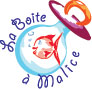 1-L’EQUIPE EDUCATIVE1 Directrice - Educatrice de Jeunes Enfants1 Adjointe de direction - Educatrice de Jeunes Enfants2 Auxiliaires de Puériculture2 Agents d’animation, de restauration et entretien (titulaire d’un CAP petite enfance)2-HORAIRES D’OUVERTURE De 8h30 A 17H30 DU LUNDI AU VENDREDI(Possibilité d’accueil de 8h à 18h en période scolaire sur réservation une semaine à l’avance maximum).Les horaires de fermeture du Multi-Accueil doivent être respectés. 3-VACANCES SCOLAIRESLors des vacances scolaires la structure fonctionnera avec un agrément de 12 places au total (accueil régulier et accueil occasionnel) au lieu de 18.4-SUR-CHAUSSURESMerci d’enlever les chaussures de votre enfant et les déposer dans le petit sac au porte manteau (fournir une paire de chaussons).Pour des mesures d’hygiène et de sécurité, seul mon papa ou ma maman sont autorisés à pénétrer dans la structure. (sur-chaussures obligatoires)5-RESERVATION* Votre enfant pourra être accueilli au maximum 25 heures par semaine.Toutefois, afin de permettre à un maximum de familles de bénéficier de cet équipement, la direction se réserve le droit de diminuer l’accueil de votre enfant à 18 heures par semaine.Vous avez la possibilité de réserver soit : -une matinée,-une matinée avec le repas,-le repas avec l’après-midi,-seulement l’après-midi-une journée entière.*Les horaires devront être précis et respectés. Toute demi-heure entamée sera due.*La réservation se fait par téléphone au 02.72.62.91.24 ou directement auprès du personnel du
multi-accueil. Les réservations s’effectueront de la manière suivante :Si l’enfant ne vient pas, merci d’en informer le personnel au plus tard à 8h30. Si la structure n’est pas informée avant 8h30 les heures seront dues.Les enfants scolarisés et ne fréquentant pas le Multi-Accueil toutes les semaines, ne pourront s’inscrire pour les vacances scolaires seulement 8 jours à l’avance.Il est important de laisser la priorité des places aux enfants qui fréquentent régulièrement la structure.6-LES FAMILLES DEVRONT FOURNIR-UNE TENUE DE RECHANGE COMPLETE marquée au nom de l’enfant et adaptée à la taille ainsi qu’à la saison.-LA TETINE ET/OU LE DOUDOU marqué(e) au nom de l’enfant-UNE PAIRE DE CHAUSSONS adaptée à la taille de l’enfant!!! LES BIJOUX SONT INTERDITS (bracelet, collier, boucles d’oreilles, …)  ET LES FOULARDS SONT INTERDITS. Le Multi-Accueil ne peut être tenu responsable en cas de perte ou de casse. Les parents veilleront à les retirer avant l’arrivée dans l’établissement.Rappel du règlement : Pour le confort de l’enfant, il est demandé qu’il arrive propre (couche de la nuit changée) et habillé à la structure et qu’il ait pris son petit déjeuner.7-TARIFSLe tarif horaire sera de (à compter du 01/01/2024) :0.0619%   des ressources mensuelles pour une famille d’un enfant0.0516% 	"		"		"	de deux enfants0.0413% 	"		"		"	de trois enfants0.03010% 	"		"		"	de quatre, cinq, six, sept enfants0.0206% "		"			"	de huit enfants et plusRessources mensuelles plancher : 765.77 eurosRessources mensuelles plafond : 7000 euros8-CLASSE PASSERELLELes agents du restaurant scolaire peuvent aller chercher les enfants scolarisés le midi en petite section et pré-petite section, afin qu’ils déjeunent au restaurant scolaire municipal et qu’ils passent l’après-midi au Multi-Accueil. (ex :Possibilité de septembre à fin décembre).Conditions : 	*	l’enfant doit avoir fréquenté la structure avant son entrée à l’école	*	les parents doivent réserver une place à l’avance auprès du Multi-Accueil*	les parents doivent informer l’école de l’inscription de leur enfant au Multi-Accueil9-FERMETURES du Multi-Accueil en 2024Mardi 2 JanvierVendredi 10 Mai (pont de l’ascension)Du lundi 29 Juillet au vendredi 16 AoûtMercredi 28 Août fermeture à 17h, réunion de rentrée des services du Pôle EducationVendredi 30 Août (journée pédagogique)Du 24 décembre à 12h ou 13h (ouverture 23 en journée et 24 le matin en fonction du nombre d’inscrits : enquête en septembre) au jeudi 2 janvier 2025 au matin 10-PERMANENCES TELEPHONIQUES (hors temps sur les moments d’accueil/repas/départs) 02.72.62.91.24De 7h30 à 9h / De 9h30 à 11h30 / De 13h30 à 16h / De 17h30 à 18h3011-COMITE DE SUIVIUn comité de suivi est constitué de parents utilisateurs. Il permet de faire le lien entre les familles et la municipalité. Chaque parent est invité à participer au comité de suivi de la structure. Prise de contact pour réserverPériodes de réservation(à partir de 13h30) lundi 8 janvier du 01/02 au 01/03(à partir de 13h30) lundi 5 Février du 04/03 au 29/03(à partir de 13h30) lundi 4 Mars  Du 02/04 au 03/05(à partir de 9h30) mardi 2 avril du 02/05 au 31/05(à partir de 13h30) lundi  29 avril du 03/06 au 28/06(à partir de 13h30) lundi 3 juin du 01/07 au 26/07(à partir de 13h30) lundi 1 juillet du 19/08 au 27/09(à partir de 13h30) lundi 2 septembre du 30/09 au 31/10(à partir de 13h30) lundi 30 septembre du 04/11 au 29/11(à partir de 13h30) lundi 4 novembre du 02/12 au 20/12(à partir de 13h30) lundi 2 décembre du 02/01 au 31/01/2025